§1812-L.  Performance of certain tasks by physicians and others1.  Performance of certain tasks for residents receiving skilled nursing facility services.  For a nursing facility resident receiving skilled nursing facility level services:A.  The initial comprehensive visit through which a plan of care is developed for the resident and every alternate required visit thereafter must be performed by a physician;  [PL 2017, c. 145, §1 (NEW).]B.  The alternate required visits may be performed by a physician assistant, nurse practitioner or clinical nurse specialist who is licensed or certified as such by the State and performing within the authorized scope of practice if delegated by a physician;  [PL 2017, c. 145, §1 (NEW).]C.  Medically necessary visits may be performed by a physician assistant, nurse practitioner or clinical nurse specialist who is licensed or certified as such by the State and performing within the authorized scope of practice if delegated by a physician; and  [PL 2017, c. 145, §1 (NEW).]D.  Certifications and recertifications to verify that the resident requires daily skilled nursing care or rehabilitation services may be performed by a physician assistant, nurse practitioner or clinical nurse specialist who is licensed or certified as such by the State and performing within the authorized scope of practice and who is not employed by the facility and who is working in collaboration with a physician.  [PL 2017, c. 145, §1 (NEW).][PL 2017, c. 145, §1 (NEW).]2.  Performance of certain tasks for residents receiving nursing facility services.  For a nursing facility resident receiving nursing facility level services, a physician assistant, nurse practitioner or clinical nurse specialist who is licensed or certified as such by the State and performing within the authorized scope of practice and who is not employed by the facility and who is working in collaboration with a physician may perform any physician task, including but not limited to:A.  The resident's initial comprehensive visit;  [PL 2017, c. 145, §1 (NEW).]B.  Any other required visit; and  [PL 2017, c. 145, §1 (NEW).]C.  Any medically necessary visit.  [PL 2017, c. 145, §1 (NEW).][PL 2017, c. 145, §1 (NEW).]SECTION HISTORYPL 2017, c. 145, §1 (NEW). The State of Maine claims a copyright in its codified statutes. If you intend to republish this material, we require that you include the following disclaimer in your publication:All copyrights and other rights to statutory text are reserved by the State of Maine. The text included in this publication reflects changes made through the First Regular and First Special Session of the 131st Maine Legislature and is current through November 1, 2023
                    . The text is subject to change without notice. It is a version that has not been officially certified by the Secretary of State. Refer to the Maine Revised Statutes Annotated and supplements for certified text.
                The Office of the Revisor of Statutes also requests that you send us one copy of any statutory publication you may produce. Our goal is not to restrict publishing activity, but to keep track of who is publishing what, to identify any needless duplication and to preserve the State's copyright rights.PLEASE NOTE: The Revisor's Office cannot perform research for or provide legal advice or interpretation of Maine law to the public. If you need legal assistance, please contact a qualified attorney.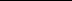 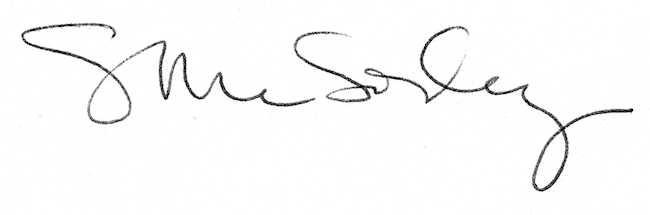 